О внесении изменений в решение Собраний депутатов Второвурманкасинского сельского поселения Цивильского района Чувашской Республики от 13.06.2012г. №12-01 «Об утверждении Правил  землепользования и застройки во Второвурманкасинском сельском поселении Цивильского района Чувашской Республики»  В соответствии со статьями 31, 32, 33 Градостроительного Кодекса РФ, Федеральным законом от 06.10.2003 №131-ФЗ «Об общих принципах организации местного самоуправления в Российской Федерации», Законом Чувашской Республики от 18.10.2004 № 19 «Об организации местного самоуправления в Чувашской Республике», Уставом Цивильского муниципального округа, решением Собрания депутатов Цивильского муниципального округа Чувашской Республики от 27.01.2023 №10-9 «О правопреемстве органов местного самоуправления Цивильского муниципального округа Чувашской Республики» СОБРАНИЕ ДЕПУТАТОВ ЦИВИЛЬСКОГО МУНИЦИПАЛЬНОГО ОКРУГА ЧУВАШСКОЙ РЕСПУБЛИКИ РЕШИЛО:Внести в Правила землепользования и застройки Второвурманкасинского сельского поселения Цивильского района Чувашской республики, утвержденные решением Собрания депутатов Второвурманкасинского сельского поселения от 13 июня 2012 г. № 12-01 (с изменениями от 07.04.2016 № 08-01, от 27.12.2016 №16-01, 17.05.2017 №22-01, от 01.08.2019 № 45-01, от 16.04.2021г.  № 10-01) (далее – Правила землепользования и застройки) следующие изменения:Статью 39 Правил землепользования и застройки изложить в следующей редакции: «Статья 39. Градостроительный регламент зоны застройки индивидуальными жилыми домами (Ж-1)».Виды разрешенного использования земельных участков и объектов капитального строительства, предельные размеры земельных участков и параметры разрешенного строительства, реконструкции объектов капитального строительства:Примечания:1. Виды разрешенного использования земельного участка установлены в соответствии с Классификатором видов разрешенного использования земельных участков, утвержденным уполномоченным федеральным органом исполнительной власти.2. Нормы предоставления земельных участков гражданам в собственность (за плату или бесплатно), в аренду из земель, находящихся в государственной или муниципальной собственности для индивидуального строительства, личного подсобного хозяйства, дачного строительства, садоводства, огородничества, устанавливаются Законом Чувашской Республики.3. В условиях сложившейся застройки, при реконструкции объекта капитального строительства допускается сохранение существующих отступов от красных линий улиц и проездов. Минимальная ширина земельного участка для индивидуального жилищного строительства, ведения личного подсобного хозяйства (приусадебный земельный участок) по уличному фронту не менее – 12 метров. 4. Требования к ограждениям земельных участков индивидуальных жилых домов:   а) максимальная высота ограждений – 2,5 метра;   б) ограждение в виде декоративного озеленения – 1,2 м;5. Высота гаражей – не более 3 метров.6. Использование земельных участков и объектов капитального строительства в границах водоохранных зон и прибрежных защитных полос осуществлять в соответствии с требованиями статьи 65 Водного кодекса Российской Федерации.7. Не подлежащие установлению параметры разрешенного строительства, реконструкции объектов капитального строительства и иные предельные параметры разрешенного строительства, реконструкции объектов капитального строительства определяются в соответствии с требованиями местных и (или) республиканских нормативов градостроительного проектирования, технических регламентов, национальных стандартов, сводов правил; заданием на проектирование объектов и другими нормативными правовыми документами.8. На земельных участках, предоставленных для ведения огородничества, могут размещаться только хозяйственные постройки, не являющиеся объектами недвижимости, предназначенные для хранения инвентаря и урожая сельскохозяйственных культур».Зонирование территорий Второвурманкасинского сельского поселения Цивильского района Чувашской республики утвердить в соответствии с картами Градостроительного зонирования Второвурманкасинского сельского поселения Цивильского района Чувашской республики в составе: Карты градостроительного зонирования Второвурманкасинского сельского поселения Цивильского района Чувашской республики (Приложение 1 к настоящему Решению).Карты градостроительного зонирования д. Вторые Вурманкасы (Приложению 2 к настоящему Решению).Карты градостроительного зонирования д. Ситчараки (Приложение 3  к настоящему Решению).Карты градостроительного зонирования д. Тебикасы  (Приложению 4 к настоящему Решению).Карты градостроительного зонирования д. Первомайское и д. Табанары Приложение 5 к настоящему Решению).Карты градостроительного зонирования д. Орбаши и д. Красная Горка (Приложению 6 к настоящему Решению).Карты градостроительного зонирования д. Янзакасы (Приложение 7 к настоящему Решению).Карты градостроительного зонирования д. Резинкино (Приложение 8 к настоящему Решению).Сведения о границах территориальных зон Второвурманкасинского сельского поселения Цивильского района Чувашской республики утвердить в соответствии с Приложениями 9 – 23 к настоящему решению»Настоящее решение вступает в силу после его официального опубликования (обнародования) и подлежит размещению на официальном сайте Цивильского муниципального округа в информационно-телекоммуникационной сети «Интернет».Председатель Собрания депутатовЦивильского муниципального округа Чувашской Республики	Т.В. БарановаГлава Цивильского муниципального округа Чувашской Республики	                                                                                   А.В. ИвановЧĂВАШ РЕСПУБЛИКИ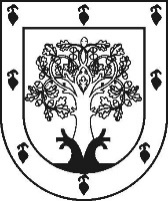 ЧУВАШСКАЯ РЕСПУБЛИКАÇĚРПӲ МУНИЦИПАЛЛĂОКРУГĔН ДЕПУТАТСЕН ПУХĂВĚЙЫШĂНУ2023ç. апрелӗн 06- мӗшӗ 12-38 №Çěрпÿ хулиСОБРАНИЕ ДЕПУТАТОВЦИВИЛЬСКОГО МУНИЦИПАЛЬНОГО ОКРУГАРЕШЕНИЕ06 апреля 2023 г. № 12-38город Цивильск №п/пКод (числовое обозначение) в соответствии с КлассификаторомВид разрешенного использования земельного участка (в соответствии с Классификатором видов разрешенного использования земельных участков утвержденным уполномоченным федеральным органом исполнительной власти)Параметры разрешенного строительства, реконструкции объектов капстроительстваПараметры разрешенного строительства, реконструкции объектов капстроительстваПараметры разрешенного строительства, реконструкции объектов капстроительстваПараметры разрешенного строительства, реконструкции объектов капстроительства №п/пКод (числовое обозначение) в соответствии с КлассификаторомВид разрешенного использования земельного участка (в соответствии с Классификатором видов разрешенного использования земельных участков утвержденным уполномоченным федеральным органом исполнительной власти)Предельная этажность зданий, строений, сооружений, этажПредельные размеры земельных участков (мин. - макс.), гаМаксимальный процент застройки, %Минимальные отступы от границ земельных участков1234567Основные виды и параметры разрешенного использования земельных участков и объектов капитального строительстваОсновные виды и параметры разрешенного использования земельных участков и объектов капитального строительстваОсновные виды и параметры разрешенного использования земельных участков и объектов капитального строительстваОсновные виды и параметры разрешенного использования земельных участков и объектов капитального строительстваОсновные виды и параметры разрешенного использования земельных участков и объектов капитального строительстваОсновные виды и параметры разрешенного использования земельных участков и объектов капитального строительстваОсновные виды и параметры разрешенного использования земельных участков и объектов капитального строительства12.1Для индивидуального жилищного строительства30,04 -0,3080322.2Для ведения личного подсобного хозяйства(приусадебный земельный участок)30,04- 0,5080332.3Блокированная жилая застройка3мин.0,03 (без площади застройки)80342.7.1Хранение автотранспорта2мин.0,1280352.7.2Размещение гаражей для собственных нужд1макс.0,008не подлежит установлению363.1Коммунальное обслуживание3мин.0,00380373.2Социальное обслуживание3мин.0,01560383.3Бытовое обслуживание3мин.0,0375393.4.1Амбулаторно-поликлиническое обслуживание3мин.0,02803103.5.1Дошкольное, начальное и среднее общее образование3мин.0,4503113.6Культурное развитие3мин.0,1803123.7Религиозное использованиеНе устанавливаетсяНе устанавливаетсяНе устанавливается3133.8Общественное управление3мин.0,010803144.4Магазины3мин.0,005803154.6Общественное питание3мин. 0,005603165.1Спорт3мин. 0,05803176.8Связьне устанавливаетсяне устанавливаетсяне устанавливаетсяне устанавливается 1812.0Земельные участки (территории) общего пользования Не устанавливаетсяНе устанавливаетсяНе устанавливаетсяНе устанавливается1912.0.1Улично-дорожная сетьне устанавливаетсяне устанавливаетсяне устанавливаетсяне устанавливается2012.0.2Благоустройство территориине устанавливаетсяне устанавливаетсяне устанавливаетсяне устанавливается2113.1Ведение огородничества00,02- 0,15002213.2Ведение садоводства00,02-0,2000Условно разрешенные виды и параметры использования земельных участков и объектов капитального строительстваУсловно разрешенные виды и параметры использования земельных участков и объектов капитального строительстваУсловно разрешенные виды и параметры использования земельных участков и объектов капитального строительстваУсловно разрешенные виды и параметры использования земельных участков и объектов капитального строительстваУсловно разрешенные виды и параметры использования земельных участков и объектов капитального строительстваУсловно разрешенные виды и параметры использования земельных участков и объектов капитального строительстваУсловно разрешенные виды и параметры использования земельных участков и объектов капитального строительства232.1.1Малоэтажная многоквартирная жилая застройка4мин.0,06803243.4.2Стационарное медицинское обслуживание2мин. 0,2803253.10.1Амбулаторное ветеринарное обслуживание2мин.0,010603264.1Деловое управление3мин.0,05603274.3Рынки2мин. 0,05803284.5Банковская и страховая деятельность3мин.0,05603294.9Служебные гаражи2мин. 0,003803304.9.1Объектыдорожного сервиса2мин. 0,01803Вспомогательные виды и параметры использования земельных участков и объектов капитального строительстваВспомогательные виды и параметры использования земельных участков и объектов капитального строительстваВспомогательные виды и параметры использования земельных участков и объектов капитального строительстваВспомогательные виды и параметры использования земельных участков и объектов капитального строительстваВспомогательные виды и параметры использования земельных участков и объектов капитального строительстваВспомогательные виды и параметры использования земельных участков и объектов капитального строительстваВспомогательные виды и параметры использования земельных участков и объектов капитального строительства312.7Обслуживание жилой застройки2мин.0,0038033213.0Земельные участки общего назначенияне устанавливаетсяне устанавливаетсяне устанавливаетсяне устанавливается